Friday 26th JuneProblem solvingHave a look at this problem –which of the problem solving strategies might help you?Trial and errorTrail and improvementAct it out / model itDraw a diagramMake a table/ listwork backwardsfind a patternUse algebra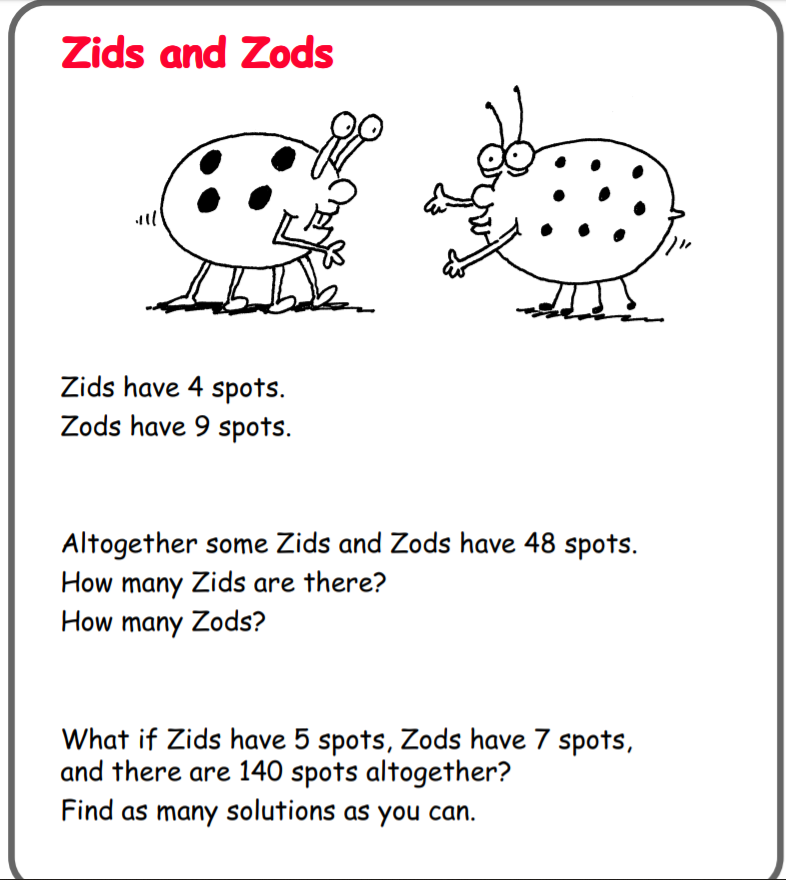 If you need a clue as to where to start, watch the video:https://www.loom.com/share/1c5bf3c623c3409397d73438e03175c2Don’t forget to upload your solutions to dojo or classroom!